Publicado en Alicante (Comunidad Valenciana)  el 29/01/2024 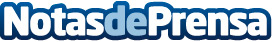 Repara tu Deuda Abogados cancela 55.000€ en Alicante (C. Valenciana) con la Ley de Segunda OportunidadEl exonerado, al divorciarse, se quedó con todas las deudas adquiridas con su actual exmujerDatos de contacto:David GuerreroResponsable de Prensa655956735Nota de prensa publicada en: https://www.notasdeprensa.es/repara-tu-deuda-abogados-cancela-55-000-en1 Categorias: Nacional Derecho Finanzas Valencia http://www.notasdeprensa.es